RESERVATION FORM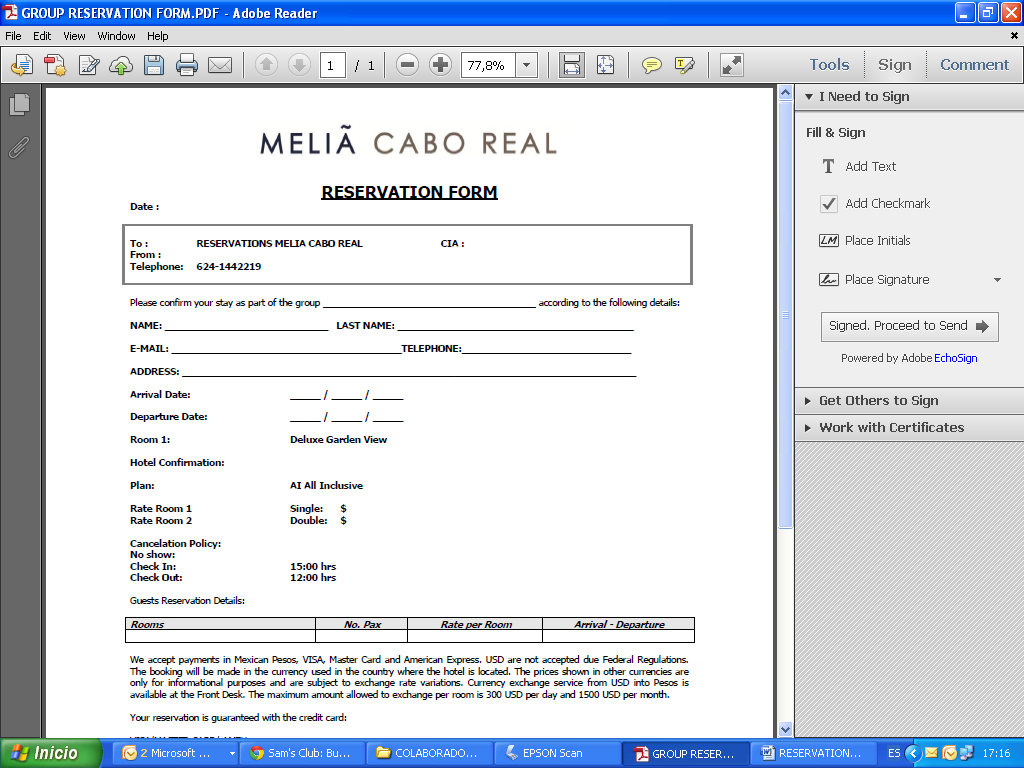 Date:Please confirm your stay as part of the group DeMon Developers Workshop 2014  according to the following details:NAME: __________________________ LAST NAME: ______________________________E-MAIL: ___________________________________________________________         TELEPHONE: _________________________ADDRESS: _________________________________________________________________Arrival Date:                                 ____ /____ /____Departure Date:                          ____ / ____ /____Room 1:                                        Deluxe ROHHotel Confirmation:Plan:                                               AI / All InclusiveRate Room 1                                Single:        $ 2,000.00 MXN  per room, per nightRate Room 2                                Double:      $ 2,300.00 MXN per room, per nightCancelation Policy:  Individual cancelations up to 72 hours prior to arrival date with NO PenaltyNo Show:  2 nights at group contracted rateCheck In: Check Out:Guest Reservation Details:We accept payments in Mexican Pesos, VISA, Master Card and American Express, USD are not accepted due Federal Regulations. The booking will be made in the currency used in the country were the hotel is located.The prices shown in other currencies are only for informational purpose and are subjet to exchange rate variations. Currency exchange service from USD into Pesos is available at the Front Desk. The maximum amount allowed to exchange per room is 300 USD per day and 1500 USD per month.Your reservation is guaranteed with the credit card:VISA/MASTERCARD/AMEX: _________________________________________Expiration Date: _____________ Sec. Code: _____ Signature: ______________IMPORTANT: Please provide a copy of your ID and Credit card back and front in order to be charged, this is a procedure that cannot be avoid.Thank you again for choosing Melia Cabo Real, we are looking forward to the pleasure of welcoming shortly; if you may have any question or need further information please contact us:Tel: +52 (624) 144 2219Omar Espinosa  Reservations Manager reservaciones.gerente@meliacaboreal.comwww.meliacaboreal.com To: RESERVATIONS MELIA CABO REALRESERVATIONS MELIA CABO REALRESERVATIONS MELIA CABO REALCIA:From: Telephone:624-144-2219624-144-2219RoomsRoomsRoomsNo. PaxNo. PaxRate per RoomRate per RoomArrival-DepartureArrival-Departure